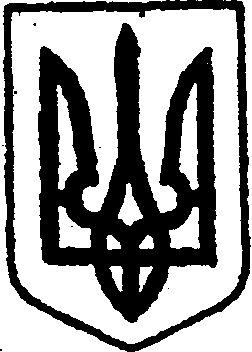 КИЇВСЬКА ОБЛАСТЬТЕТІЇВСЬКОЇ МІСЬКОЇ РАДИ                                                  Vlll СКЛИКАННЯ                                      ДВАДЦЯТЬ ЧЕТВЕРТА СЕСІЯ                                              перше пленарне засідання                                                      Р І Ш Е Н Н Я 22  грудня 2023 року                                                          №  1108 - 24 - VIIIПро роботу поліцейського офіцера громадищодо профілактики злочинності та забезпечення правопорядку в Тетіївській міській територіальній громаді      Заслухавши та обговоривши звіт офіцера громади Шосталя Ю.В. за 11 місяців 2023 року, керуючись статтею 38 Закону України «Про місцеве самоврядування в Україні», Тетіївська міська рада                                                  В И Р І Ш И Л А:1. Інформацію поліцейського офіцера громади Шосталя Ю.В. за 11 місяців 2023 року прийняти до відома (додається).2. Посилити співпрацю поліцейського офіцера громади та дільничних офіцерів поліції Тетіївського відділення № 3 Білоцерківського районного управління поліції ГУНП в Київській області щодо профілактики злочинності та забезпечення правопорядку в Тетіївській ОТГ.3. Посилити роботу щодо дотримання Правил благоустрою території Тетіївської територіальної громади, затверджених рішенням шостої сесії міської ради восьмого скликання № 257-06-VIII від 25.05.2021 року.4. Контроль за виконанням даного рішення покласти на постійну депутатську комісію з питань Регламенту, депутатської етики, забезпечення діяльності   депутатів та контролю за виконанням рішень міської  ради та її виконавчого  комітету, дотримання законності та  правопорядку (голова комісії – Чорний О.А.)  та  першого заступника міського голови В.Й.Кизимишина.          Міський голова                                                    Богдан БАЛАГУРА